Муниципальное бюджетное общеобразовательное учреждение«Средняя общеобразовательная школа № 7имени Героя Советского Союза Петра Акимовича Рубанова»ПРИКАЗ21.02.2019 											№ 156г.ЧерногорскО внесении изменений в основную образовательную программу основного общего образования 	На основании Федерального закона от 29 декабря . № 273-ФЗ «Об образовании в Российской Федерации» (с изменениями и дополнениями), Устава МБОУ «СОШ № 7 имени П.А. Рубанова», в соответствии с решением Совета школы от 21.02.2019 г, протокол № 1, приказываю:Внести следующие изменения в Основную образовательную программу основного общего образования МБОУ «СОШ № 7 имени П.А. Рубанова» (принята Советом школы  протокол № 4 от 20.06.2015 года, утверждена приказом и.о. директора от 22.06.2015 г. № 333):1.1.	 п. 3.2.5. Информационно-методические условия реализации ОП ООО  Организационного раздела ОП ООО таблицу «Количественные показатели информационного обеспечения в МБОУ СОШ № 7» изложить в новой редакции (Приложение 1).2. Заместителю директора по УВР Коломиец В.И. в срок до 22.09.2019 года разместить данный приказ на официальном сайте.3.  Контроль за исполнением приказа оставляю за собой.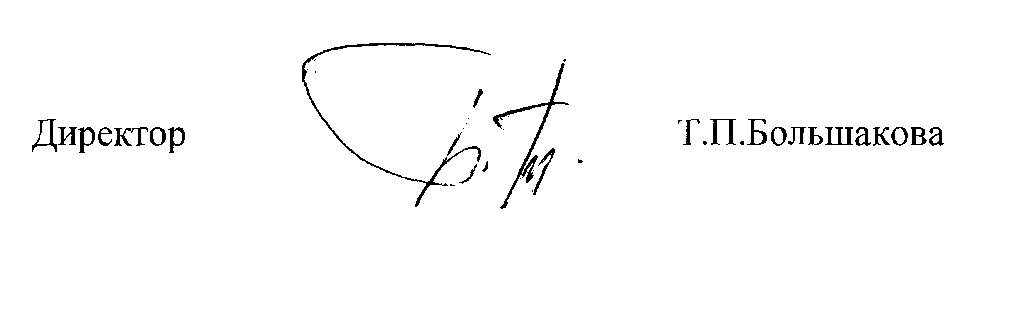 Приложение 1к приказу от 21.02.2019 года № 156Количественные показатели информационного обеспечения представлены в школе № 6 на 09.02.2019 года Количественные показатели информационного обеспечения представлены в школе № 13 на 09.02.2019 годаКоличественные показатели информационного обеспечения представлены в МБОУ «СОШ № 7 имени П.А. Рубанова» на 09.02.2019 года№ п/пОбщие показателиПоказателиколичест-венные данные1.Общие сведенияВсего ПК252.Общие сведенияИз них ноутбуков103.ИнтернетСкорость30-100мбит/с4.ИнтернетТип подключенияоптоволокно5.Компью-терный кабинетКоличество компьютерных кабинетов, ПК в них1 кабинет, 8 ноутбуков6.Компью-терный кабинетВ них компьютеров для работы учащихся/учителя7 / 17.Компью-терный кабинетиз них количество с доступом в Интернет88.Библио-текаОбщее количество ПК в библиотеке29.Библио-текаИз них количество ПК для работы учащихся и учителей  в библиотеке (из них оборудованных для дистанционного обучения (веб-камера, микрофон, наушники))1 ПК (1 ПК)10.Библио-текаДоступ в Интернет211.Учебные кабинетыКоличество кабинетов6 Учебные кабинетыКоличество учебных кабинетов, оборудованных ПК для работы учителя3 13.Учебные кабинетыИз них количество с доступом в Интернет614.Учебные кабинетыВнешняя локальная сеть (тип и кол-во кабинетов)проводная 6 каб./ беспроводная Wi-F  - 1 кабинет15.Учебные кабинетыКоличество интерактивных комплектов (проектор + интерактивная доска)016.Учебные кабинетыКоличество проекторов без учета проекторов из интерактивных комплектов5 проекторов17.Количество мобильных классов018.Число ПК, предназначенные для использования в управлении школой3 ПК№ п/пОбщие показателиПоказателиколичественные данные1.Общие сведенияВсего ПК272.Общие сведенияИз них ноутбуков213.ИнтернетСкорость30-100 мбит/с4.ИнтернетТип подключенияоптоволокно5.Компьютерный кабинетКоличество компьютерных кабинетов, ПК в них06.Компьютерный кабинетВ них компьютеров для работы учащихся/учителя7.Компьютерный кабинетиз них количество с доступом в Интернет8.БиблиотекаОбщее количество ПК в библиотеке29.БиблиотекаИз них количество ПК для работы учащихся и учителей  в библиотеке (из них оборудованных для дистанционного обучения (веб-камера, микрофон, наушники))1 (1)10.БиблиотекаДоступ в Интернет211.Учебные кабинетыКоличество кабинетов6Учебные кабинетыКоличество учебных кабинетов, оборудованных ПК для работы учителя613.Учебные кабинетыИз них количество с доступом в Интернет614.Учебные кабинетыВнешняя локальная сеть (тип и кол-во кабинетов)проводная 6 (беспроводная Wi-Fi  - 6 кабинет )15.Учебные кабинетыКоличество интерактивных комплектов (проектор + интерактивная доска)116.Учебные кабинетыКоличество проекторов без учета проекторов из интерактивных комплектов117.Учебные кабинетыКоличество мобильных классов118.Учебные кабинетыЧисло ПК, предназначенные для использования в управлении школой3№ п/пОбщие показате-лиПоказателиколичест-венные данные1.Общие сведенияВсего ПК312.Общие сведенияИз них ноутбуков293.ИнтернетСкорость30-100мбит/с4.ИнтернетТип подключенияоптоволокно5.Компью-терный кабинетКоличество компьютерных кабинетов, ПК в них16.Компью-терный кабинетВ них компьютеров для работы учащихся/учителя12/17.Компью-терный кабинетиз них количество с доступом в Интернет138.Библио-текаОбщее количество ПК в библиотеке19.Библио-текаИз них количество ПК для работы учащихся и учителей  в библиотеке (из них оборудованных для дистанционного обучения (веб-камера, микрофон, наушники))1/210.Библио-текаДоступ в Интернет111.Учебные кабинетыКоличество кабинетов14Учебные кабинетыКоличество учебных кабинетов, оборудованных ПК для работы учителя513.Учебные кабинетыИз них количество с доступом в Интернет514.Учебные кабинетыВнешняя локальная сеть (тип и кол-во кабинетов)проводная 7 каб./ беспроводная Wi-F  5 кабинет15.Учебные кабинетыКоличество интерактивных комплектов (проектор + интерактивная доска)216.Учебные кабинетыКоличество проекторов без учета проекторов из интерактивных комплектов317.Количество мобильных классов018.Число ПК, предназначенные для использования в управлении школой5